Спартакиада 2015 год.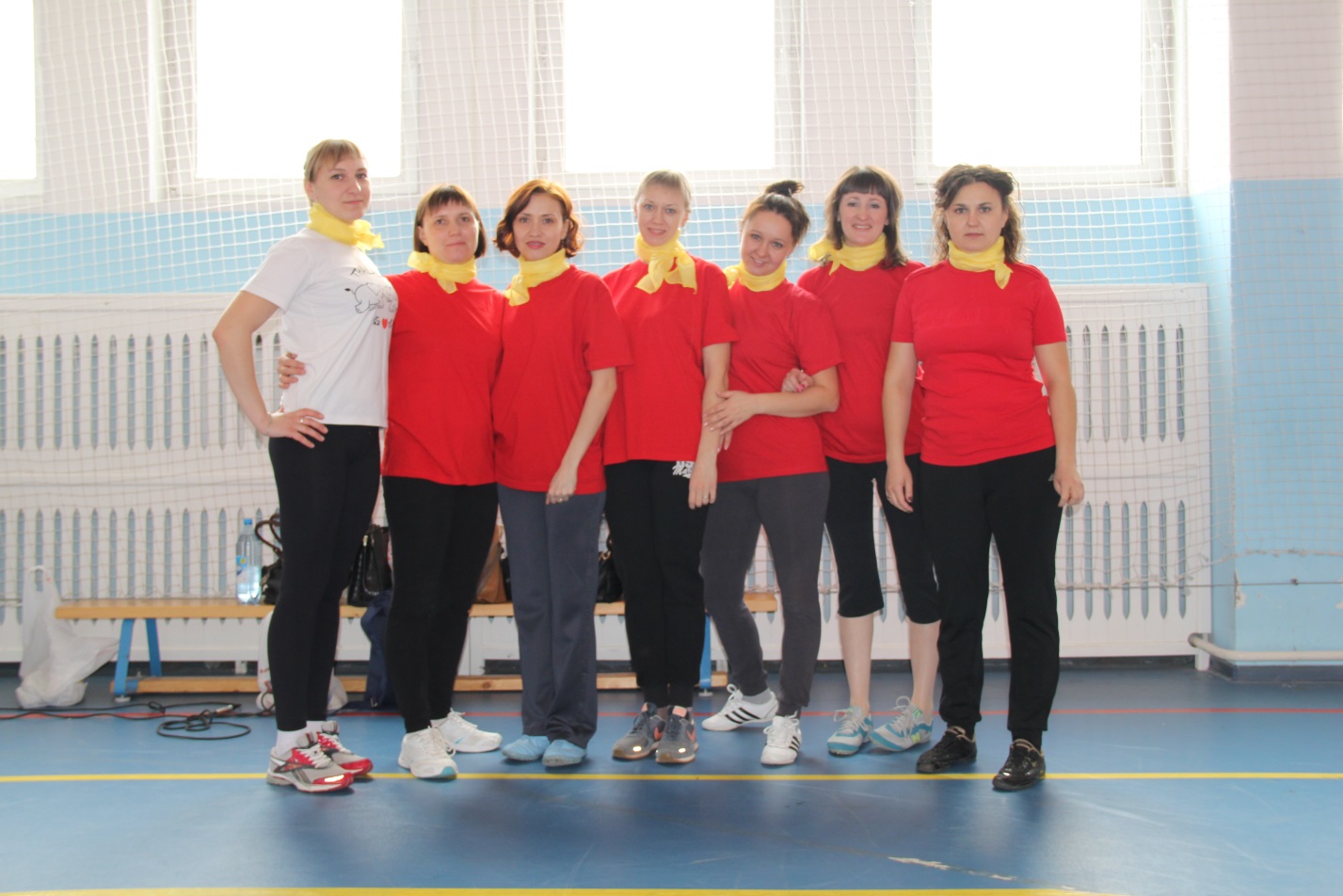 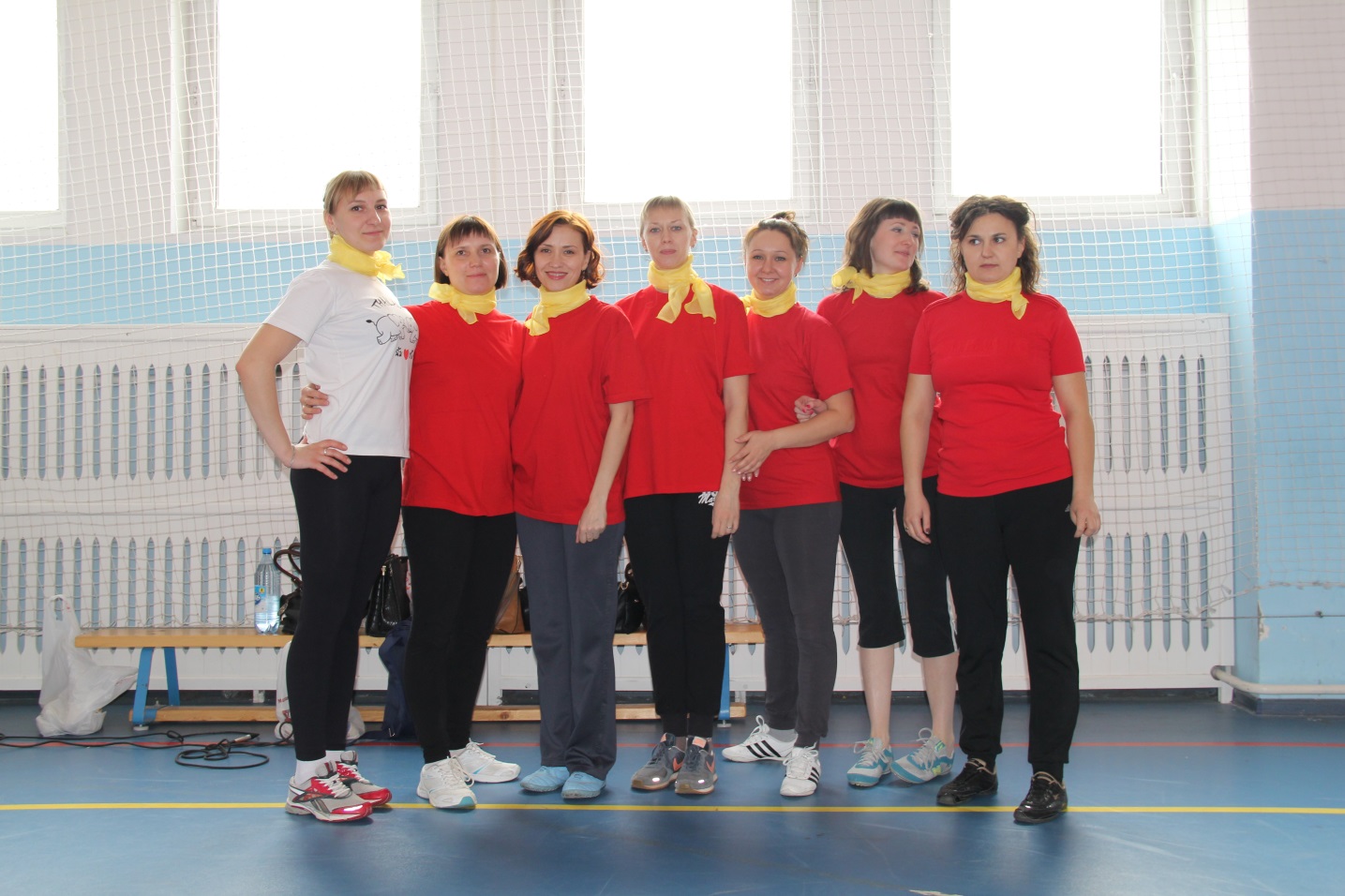 